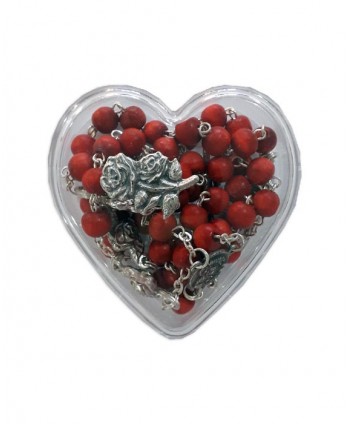 SLAVNÝ RŮŽENECAutor: Ján PeňázZdroj: www.fatym.com I. slavný desátek: 
  1. Ježíš, který třetího dne vstal z mrtvých ve 
      shodě s Písmem ( 1. Kor 15,4 ) 
  2. Ježíš, který se po svém zmrtvýchvstání 
      zjevil ženám ( Matouš 28,9 ) 
  3. Ježíš, který se zjevil svým učedníkům 
      ( Matouš 28,17 ) 
  4. Ježíš, který se zjevil i nevěřícímu 
      Tomášovi ( Jan 20,26 ) 
  5. Ježíš, který řekl: "Blahoslavení, kteří nevi- 
      děli a přesto uvěřili" ( Jan 20,29 ) 
  6. Ježíš, nad kterým už smrt nemá vlády 
      ( Římanům 6,9 ) 
  7. Ježíš, který řekl: "Já jsem vzkříšení 
      a život" ( Jan 11,25 ) 
  8. Ježíš, který řekl: "Kdo věří ve mne, i kdyby zemřel, bude živ" ( Jan 11,25 ) 
  9. Ježíš, který z mrtvých vstal, jakožto první 
      z těch, kdo zesnuli ( 1. Kor 15,20 ) 
10. Ježíš, s kterým se i my jednou ukážeme ve 
      slávě ( Kolosanům 3,4 )II. slavný desátek: 
  1. Ježíš, který se čtyřicet dní ukazoval učed- 
      níkům a vykládal jim o Božím království 
      ( Skutky apoštolů 1,3 ) 
  2. Ježíš, který se odloučil od apoštolů, 
      zatímco jim žehnal ( Lukáš 24,51 ) 
  3. Ježíš, kterého vzal oblak apoštolům s očí 
      ( Skutky 1,9 ) 
  4. Ježíš, který byl vzat do nebe ( Skutky 1,11) 
  5. Ježíš, který je po Boží pravici a ujímá 
      se nás ( Římanům 8,34 ) 
  6. Ježíš, který přijde právě tak, jako ho apoš- 
      tolové viděli odcházet ( Skutky 1,11 ) 
  7. Ježíš, který řekl: "V domě mého Otce je 
      mnoho příbytků" ( Jan 14,2 ) 
  8. Ježíš, který řekl: "Odcházím, abych vám 
      připravil místo" ( Jan 14,2 ) 
  9. Ježíš, který řekl: "Já jsem s vámi po všech- 
      ny dny až do konce světa" ( Matouš 28,20 ) 
10. Ježíš, který je stejný včera, dnes i na věky 
      ( list Židům 13,8 )III. slavný desátek: 
  1. Ježíš, který byl pomazán Duchem svatým 
      a mocí ( Skutky 10,38 ) 
  2. Ježíš, který slíbil apoštolům Zastánce, 
      Ducha pravdy ( Jan 15,26 ) 
  3. Ježíš, který řekl: "Až přijde Duch pravdy, 
      uvede vás do celé pravdy" ( Jan 16,13 ) 
  4. Ježíš, jehož Duch naplnil apoštoly, takže 
      promlouvali z vnuknutí ( Skutky 2,4 
  5. Ježíš, který v hojnosti vylil Ducha svatého 
      ( Skutky 2,33 ) 
  6. Ježíš, jehož Duch vedl apoštoly 
      ( Skutky 16,7 ) 
  7. Ježíš, jehož apoštolové udíleli Ducha sva- 
      tého vkládáním rukou ( Skutky 8,17 ) 
  8. Ježíš, který nám dal Ducha jako záruku 
      ( 2. Kor 5,5 ) 
  9. Ježíš, jehož Duch v našem srdci volá: 
      "Abba, Otče!" ( Gal 4,6 ) 
10. Ježíš, v jehož jménu byl Duch svatý seslán 
      ( Jan 14,26 )IV. slavný desátek: 
  1. Ježíš, který tě od věčnosti vyvolil za svou 
      matku ( srov. 1. Mojžíšova 3,15 ) 
  2. Ježíš, který tě uchránil od dědičného 
      hříchu ( Pius IX. ) 
  3. Ježíš, který se z tebe narodil ( Gal 4,4 ) 
  4. Ježíš, který vyplnil tvou prosbu na svatbě 
      v Káně ( Jan 2,3-5 ) 
  5. Ježíš, kvůli němuž tě blahoslavili 
      ( Lukáš 11,27 ) 
  6. Ježíš, který ti svěřil svého nejmilejšího 
      učedníka ( Jan 19,26 ) 
  7. Ježíš, který tě dal za matku nám všem 
      ( Jan 19,27 ) 
  8. Ježíš, který nedopustil, aby tvé tělo 
      podlehlo porušení ( Pius XII. ) 
  9. Ježíš, který tě vzal s tělem i duší do nebes?-??????ké slávy ( Pius XII. ) 
10. Ježíš, s kterým záříš v nebi krásou 
      těla i duše ( Pius XII. )V. slavný desátek: 
  1. Ježíš, který tě v nebi korunoval 
  2. Ježíš, s kterým v nebi vládneš 
  3. Ježíš, u kterého se za nás přimlouváš 
  4. Ježíš, který nás svěřil do tvé mateřské péče 
  5. Ježíš, který v tobě dal církvi příklad víry a vytrvalé modlitby 
  6. Ježíš, který tě zahrnul slávou 
  7. Ježíš, který přijde na konci časů 
  8. Ježíš, který bude soudit živé i mrtvé 
  9. Ježíš, v němž bude všechno obnoveno 
10. Ježíš, na jehož příchod čekáme